JÍDELNÍČEK MŠ TUŘANY 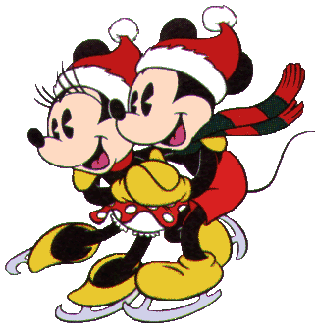 20. 11. – 24. 11. 2017                       Svačina : chléb, mrkvová pomazánka, zelenina čaj, mléko (1,7) Pondělí         Polévka:  kuřecí s kuskusem (1,9)  20. 11.          Hl. jídlo : koprová omáčka, vařené vejce, houskový knedlík (1,3,7)                        Svačina : chléb, máslo, med, ovoce, mléko, čaj  (1,7)Obsahuje alergeny: viz pokrm…………………………………………………………………………………………………………………………………………..                      Svačina : ovesná kaše, ovoce, čaj, mléko (1,7) Úterý             Polévka: rybí  (1,4,9) 21.11.            Hl. jídlo : pečená kuřecí stehna, brambor, salát (1,4,7,8)                        Svačina : houska, pom. máslo, zelenina, čaj, mléko  (1,7)Obsahuje alergeny: viz pokrm……………………………………………………………………………………………………………………………………………                      Svačina : rohlík, sýrová pomazánka, zelenina, mléko, čaj(1,7,9) Středa           Polévka:  gulášová (1) 22. 11.           Hl. jídlo : hrachová kaše, lámankový chléb, zeleninový salát (1)                        Svačina : puding, piškot, ovoce, čaj, mléko (1,7)Obsahuje alergeny: viz pokrm                 ……………………………………………………………………………………………………………………………………………                       Svačina : přesnídávka, piškot, ovoce, mléko, čaj (7)Čtvrtek         Polévka : kapustová  (1)23. 11.          Hl. jídlo : holandský řízek, bramborová kaše, kompot (1,3,7)                       Svačina : cel. houska, šunková pěna, čaj, mléko, zelenina (1,7) Obsahuje alergeny: viz pokrm……………………………………………………………………………………………………………………………………………                     Svačina : domácí pečivo, čaj, mléko (ovoce) (1,7,9)Pátek          Polévka : pohanková se zeleninou (1,9)24. 11.        Hl. jídlo : frankfurtská hovězí pečeně, dušená rýže   (1,7)                     Svačina : tous. chléb, rajčatový salát s mozzarellou, čaj, mléko, zelenina (1,7) Obsahuje alergeny: viz pokrm……………………………………………………………………………………………………………………………………………Změna jídelníčku vyhrazena!Přejeme dobrou chuť !Strava je určena k okamžité spotřebě!